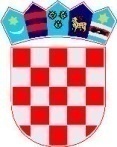 REPUBLIKA HRVATSKA          LIČKO-SENJSKA ŽUPANIJA                       G R A D   G O S P I ĆGRADONAČELNIKKlasa: 344-01/17-01/10Urbroj: 2125/01-02-19-63Gospić, 1. travnja 2019. godineNa temelju članka 10. Zakona o pravu na pristup informacijama („Narodne novine“ broj  25/13, 85/15) Grad Gospić dana 1. travnja 2019. godine objavljujeSAVJETOVANJE S JAVNOŠĆUNacrt Plana razvoja širokopojasne infrastrukture na području Gradova Gospića, Otočca te Općine Plitvička jezerasavjetovanje traje od 1. travnja do 16. travnja 2019. godinePozivamo predstavnike zainteresirane javnosti da najkasnije do 16. travnja 2019. godine u 14.00 sati, dostave svoje primjedbe, komentare i prijedloge  na predloženi Nacrt Plana razvoja širokopojasne infrastrukture na području Gradova Gospića, Otočca te Općine Plitvička jezera, s obrazloženjem, putem elektronske pošte na email adresu marko.bosnjak@gospic.hr .Prijedlozi, komentari i primjedbe na predloženi Nacrt dostavljaju se na OBRASCU za savjetovanje s javnošću kojeg možete preuzeti na mrežnim stranicama Grada. Prijedlozi, komentari i primjedbe moraju sadržavati adresu podnositelja i biti čitko napisani, uz jasno navođenje dijela prijedloga Nacrta na koje se odnose, te biti dostavljeni u gore navedenom roku.Po završetku savjetovanja, svi pristigli prijedlozi, komentari i primjedbe biti će javno dostupni na mrežnoj stranici Grada Gospića. Ukoliko ne želite da Vaš prijedlog, komentar ili primjedba bude javno objavljen, molimo Vas da to jasno istaknete pri dostavi obrasca. Nacrt prijedloga Plana koji je objavljen na mrežnim stranicama Grada predstavlja radni materijal pa je kao takav podložan ispravcima, izmjenama i dopunama te se ne može smatrati konačnim, u cijelosti dovršenim prijedlogom Nacrta.Po provedenom savjetovanju izradit će se Izvješće o provedenom savjetovanju.KOORDINATOR ZA SAVJETOVANJE S JAVNOŠĆUSlaven Stilinović, v.r.